Міністерство освіти і науки УкраїниНаціональна академія педагогічних наук УкраїниІнститут проблем виховання НАПН УкраїниДепартамент освіти і науки Київської обласної державної адміністраціїКомунальний навчальний заклад Київської обласної ради«Київський обласний інститут післядипломної освіти педагогічних кадрів»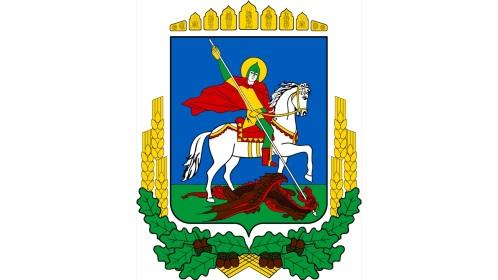 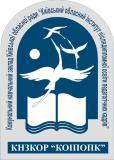 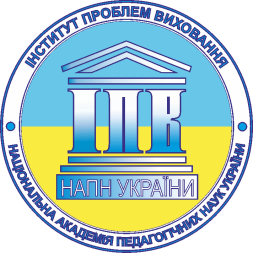 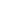 Шановні колеги!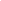 Запрошуємо Вас взяти участь уВсеукраїнській науково-практичній інтернет-конференції«Удосконалення виховного процесу в закладах освіти як основа соціокультурного зростання дітей та молоді»(у рамках Всеукраїнського фестивалю науки),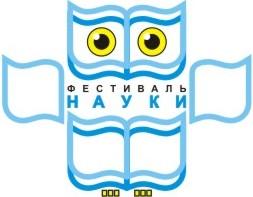  що відбудеться 29 травня 2020 рокузгідно плану заходів Національної академії педагогічних наук України та Комунального навчального закладу Київської обласної ради «Київський обласний інститут післядипломної освіти педагогічних кадрів»(м. Біла Церква).Мета конференції – обговорення та пошук рішень щодо актуальних проблем виховання дітей та учнівської молоді в закладах загальної середньої, позашкільної та дошкільної освіти. З’ясування ефективних форм, методів, технологій виховної роботи в сучасних соціокультурних умовах. Визначення способів удосконалення виховного процесу в закладах освіти як складника освітнього процесу в контексті ідей Нової української школи. Напрями конференції:СЕКЦІЯ 1. Збагачення форм, методів, технологій виховної роботи, спрямованої на соціокультурне зростання школярів, у закладах загальної середньої освіти.СЕКЦІЯ 2.Створення умов для творчої самореалізації особистості та всебічного розвитку вихованців в закладах позашкільної освіти.СЕКЦІЯ 3.Забезпечення особистісного зростання дитини в закладі дошкільної освіти.Офіційні мови конференції:українська, англійська, російська.До участі в конференції запрошуються наукові, науково-педагогічні працівники, аспіранти і здобувачі, працівники наукових лабораторій, керівники освітніх установ і закладів освіти, педагогічні працівники тощо. За результатами конференції буде видано електронний збірник тез і розміщено в електронній бібліотеці НАПН України.Календар конференції:до 15 травня 2020 року надіслати заявку учасника(Додаток 1) на E-mail: ekaterinaplivachuk@ukr.net або vshakhrai@ukr.netдо 25 травня 2020 року (включно) надіслати тези доповіді на E-mail: ekaterinaplivachuk@ukr.net або vshakhrai@ukr.netВимоги до оформлення тез:обсяг – до 5 сторінок;формат аркуша паперу – А4;орієнтація – книжна;поля: верхнє, нижнє – 1,5 см, ліве, праве – 1,5 см;шрифт – TimesNewRoman, 14 пт;інтервал – одинарний;абзац – 0,5 мм;посилання на джерела – у квадратних дужках;порядок розміщення матеріалів:НАЗВА(по центру, жирним шрифтом, великими літерами)Ініціали та прізвище автора (по центру, жирним шрифтом, через інтервал після назви).Назва установи/місце роботи (по центру, курсивом)Текст тез (через інтервал після назви, з абзацу).Посилання на джерела: [1, 117] або [1; 7; 9].Література має бути оформлена згідно із стандартом "Бібліографічний запис. Бібліографічний опис" (ДСТУ 7.1:2006).Приклад: Черніков П. І . Моніторинг професійної діяльності викладача навчального закладу / П. І. Черніков // Проблеми освіти: наук. зб. [МОН України, Ін-т інноваційних технологій і змісту освіти МОН МС України].– Вип 56. – К., 2018. – С. 35-40.Назва файлу має бути підписана відповідно до прізвища та ініціалів учасника конференції (наприклад, Плівачук К.В.)Оргкомітет розглядатиме лише матеріали, оформлені відповідно до вимог та подані у зазначений термін.Відповідальність за зміст поданих матеріалів несе автор публікації.Контактні особи:Катерина Плівачук, доцент кафедри суспільно-гуманітарної освіти, кандидат педагогічних наук, доцент, тел. моб. +380 67 288 39 58, E-mail: ekaterinaplivachuk@ukr.net Валентина Шахрай,завідувач лабораторії інституційного виховання Інституту проблем виховання НАПН України, доктор педагогічних наук, доцент,тел. моб. +380 97 783 54 29 E-mail: або vshakhrai@ukr.netДодаток 1Заявка на участь у конференції«Удосконалення виховного процесу в закладах освіти як основа соціокультурного зростання дітей та молоді»Прізвище, ім’я, по батьковіПосадаНауковий ступіньВчене званняОрганізаціяТелефонE-mailНазва секціїНазва виступу (до програми конференції)Назва тез (до збірника матеріалів учасників конференції)